الحرارة الحرارة : هي طاقة تجعلنا نحس بسخونة الجسم أو برودته .تنتقل الحرارة دائما من الجسم الأسخن إلى الجسم الأبرد . أي أن الجسم الأسخن يفقد حرارة ، والجسم الأبرد يكتسب حرارة مقارنة مع الأجسام المجاورة لكل منهما .أهمية الحرارة :للحرارة أهمية كبيرة في حياتنا اليومية .استخدامات المنزل : مثل ( طهي الطعام ، التدفئة ، الإنارة )الصناعة : مثل ( صناعة الزجاج ، الحداد )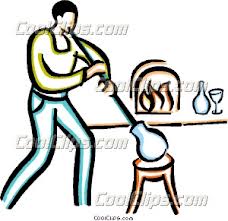 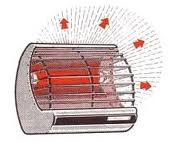 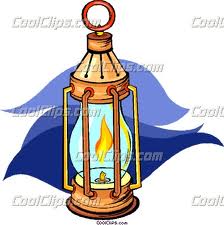 مصادر الحرارة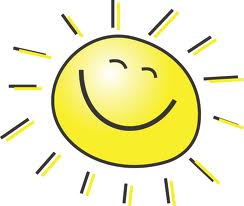 نحصل على الحرارة من مصادر مختلفة منها : الشمس : تعد الشمس المصدر الرئيس للحرارة على سطح الأرض .     الاحتكاك : مثل فرك اليدين مع بعضهما ،  حك الحجارة النارية لإنتاج شرارة والحصول على النار  .اشتعال الوقود : استخدم الانسان قديما الحطب والفحم وقودا للحصول على الحرارة . وبعد اكتشاف البترول ، استخدم الكاز والبنزين والغاز وغيرها . الوقود : مادة قابلة للاحتراق تطلق حرارة عند احتراقها . 4.  الكهرباء : نستخدمها في حياتنتا اليومية في مجالات مختلفة منها : (كي الملابس ، تجفيف الشعر ،تسخين وطهي الطعام ، تسخين الماء ، التبريد ، نتدفأ ) . الكهرباء تعطينا الحرارة .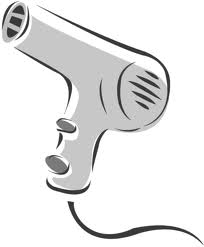 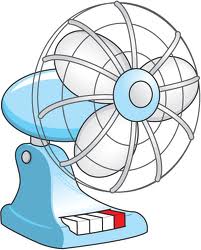 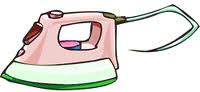 تعد الحرارة من النعم التي تسهل حياة الإنسان ،ولكنها قد تسبب له الضرر إذا أساء استخدمها .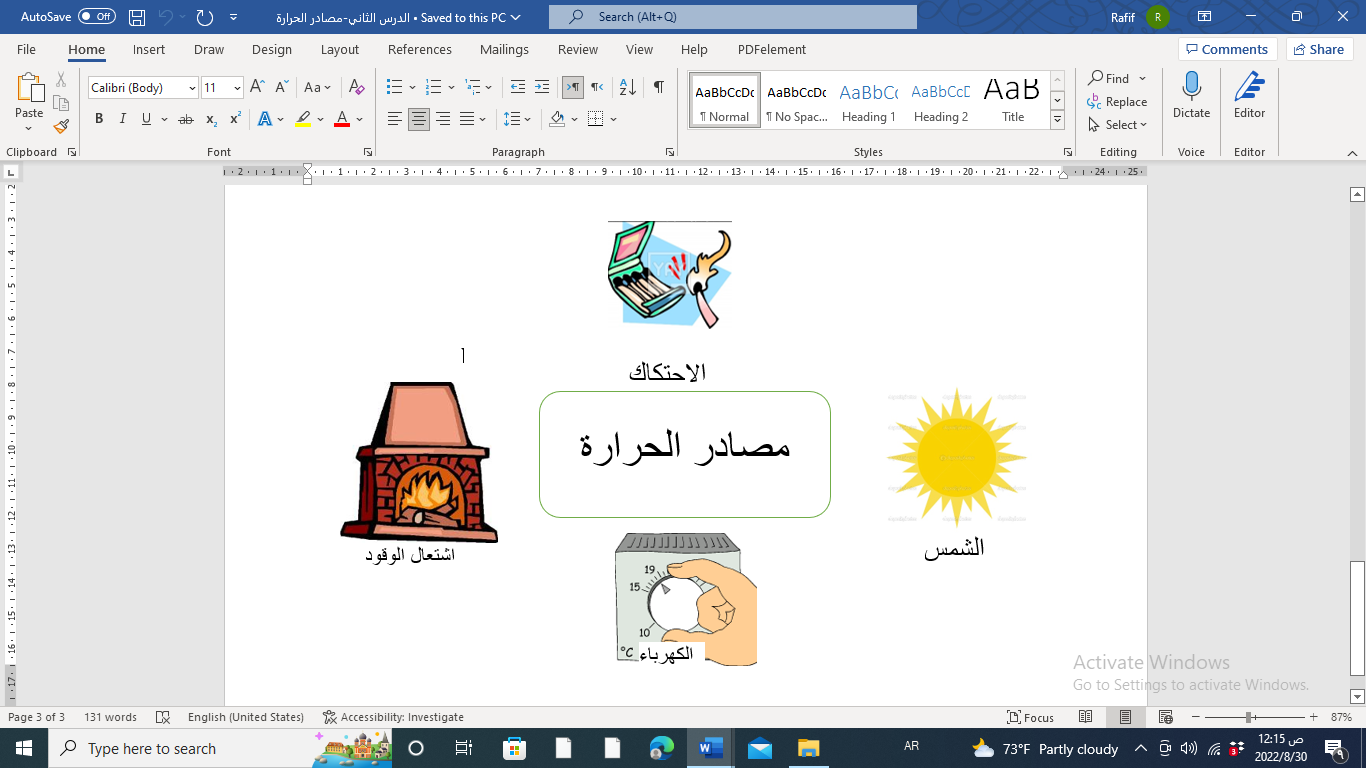 أثر الحرارة على الأجسام تتأثر المواد عند تعرضها للحرارة بنسب متفاوتة ، وبأشكال مختلفة حسب حالة المادة ، وتركيبها .أثر الحرارة على الأجسام الصلبة :تحدث الحرارة تغييرات مختلفة في المواد الصلبة تعتمد على نوع تلك المواد .الحرارة تغير تركيب المادة وتنتج مواد جديدة .تغير حالة المادة :أ- بعض المواد تتحول من حالة إلى أخرى عندما تكتسب حرارة كافية .ب- بعض المواد تتحول من حالة إلى أخرى عندما تفقد حرارة كافية .تغيرحجم المادة : أن المواد الصلبة تتمدد عندما تكتسب حرارة وتتقلص عندما تفقد حرارة .أثر الحرارة على المواد السائلة :السوائل عندما تكتسب حرارة تسخن فتتمدد ، وعندما تبرد تفقد حرارة فتتقلص ، أي أن السوائل تتمدد بالحرارة وتتقلص بالبرودة . أثر الحرارة على الغازات:الغازات عندما تكتسب حرارة تسخن فتتمدد ، وعندما تبرد تفقد حرارة فتتقلص ، أي أن الغازات تتمدد بالحرارة وتتقلص بالبرودة . قياس درجة الحرارة درجة الحرارة : هي  القياس الذي نحدد به  مدى سخونة الجسم أو برودته .ميزان الحرارة : أداة تستخدم لقياس درجة حرارة المواد .وحدة قياس درجة الحرارة تسمى درجة سلسيوس ( سْ) حيث أن (ه) تعني درجة ، و(س) تعني سلسيوس .ميزان حرارة طبي : يستخدم الطبيب ميزان حرارة خاص لقياس درجة حرارة أجسامنا . أنواع الموازين : ميزان الزئبق ، ميزان كحول ، ميزان الكتروني .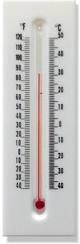 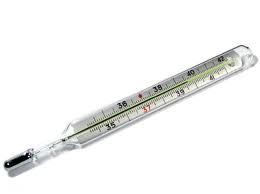 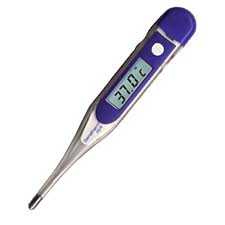 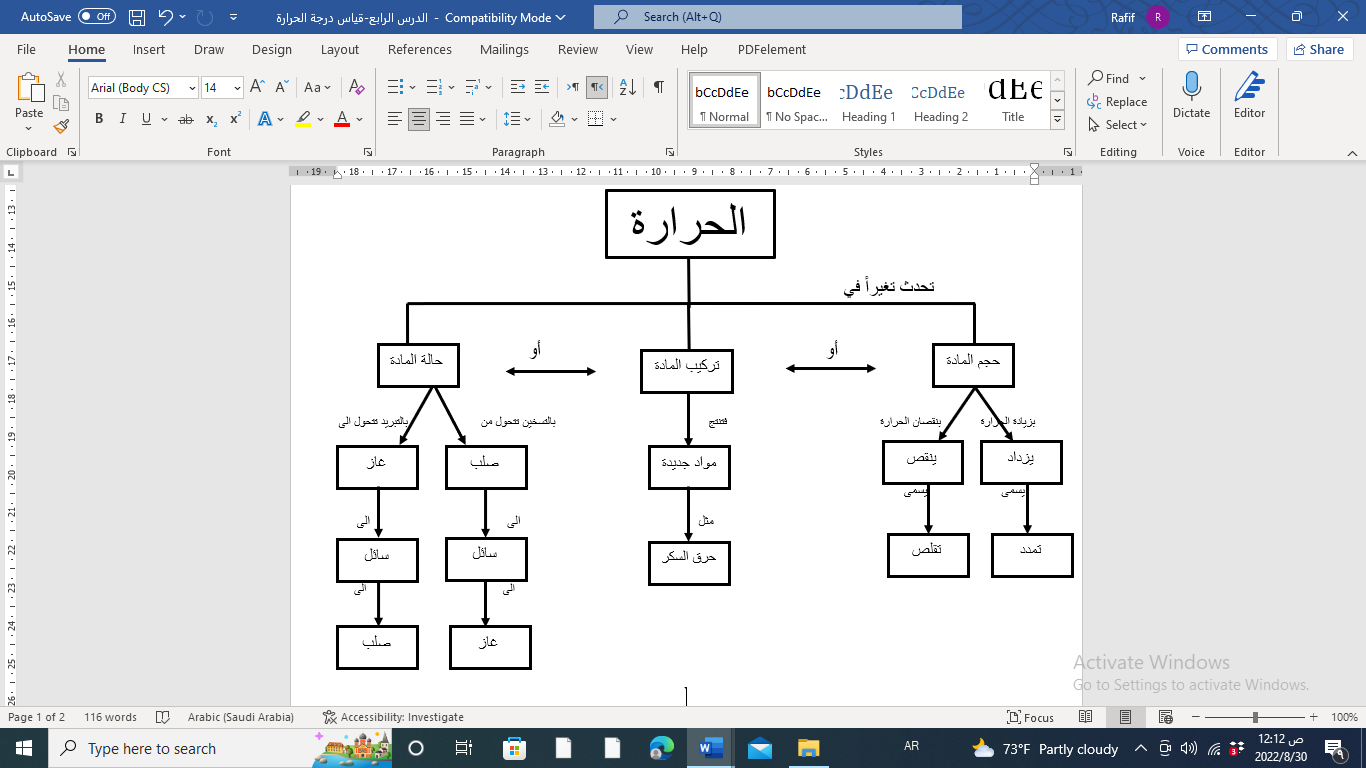 